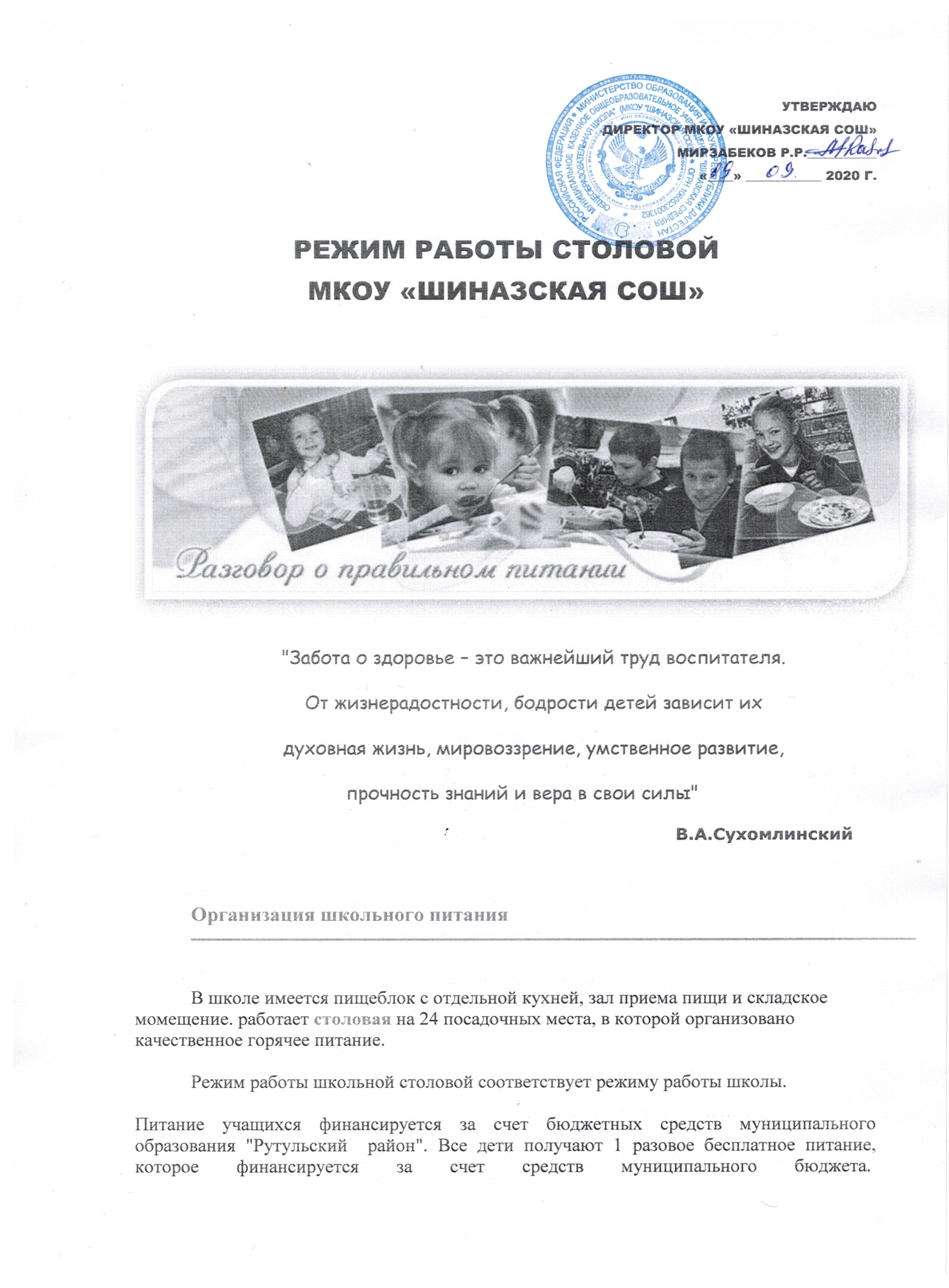 Горячим питанием охвачено учащиеся 1-4 классов в количестве 46 человек.
Питание организовано в первую смену, так как школа работает в одну смену. Составлен график приема горячей пищи.Обслуживание столовой МКОУ "Шиназская СОШ " осуществляет ИП Саидов Л...Персонал школьной столовой 
Ответственный за организацию питания в школе – завхоз Рамазанов Малларасул НажмудиновичПитание организовано в соответствии с примерным меню, согласованным  с начальником территориального отдела Управления Роспотребнадзора по Республике Дагестан в Ахтынском, Рутульском и Докузпаринском районах А.С.Касимовым. 

Предлагаемые блюда готовятся согласно рекомендациям, прописанным в Положении о рациональном питании школьников.Организация здорового питанияМеню школьной столовой разнообразно. Столовая  имеет богатый ассортимент   продуктов питания.В течение всего учебного года осуществляется контроль за организованным приемом пищи в столовой школы. Каждый месяц подводятся итоги обеспечения питанием, которые доводятся до сведения детей и родителей. Проводится анкетирование детей и родителей по вопросу качества питания.

Благодаря правильно организованному питанию школьников, снижен процент заболеваний желудочно-кишечного тракта.
Таблица охвата горячим питаниемСистема контроля Для контроля над работой пищеблока созданы две комиссии, работающие каждая по своему плану и выполняющие разные функции. Прежде всего, это бракеражная комиссия. В её обязанности входит контроль за поступающей сырой и готовой продукцией, за условиями хранения полученных продуктов, их реализацией согласно срокам. В школе ведутся два бракеражных журнала: бракераж сырой и бракераж готовой продукции. Кроме того, бракеражная комиссия играет роль активного связующего звена между предприятием питания и столовой школы. Совсем иной функции у комиссии по контролю за организацией и качеством питания. Деятельность данной комиссии имеет своей задачей организовать питание таким образом, чтобы выполнялись все требования санитарии и гигиены, а также требования, предъявляемые к питанию школьников различного возраста. Кроме того, данная комиссия является связующим звеном между школьно-базовым комбинатом питания и школьной администрацией. В задачи данной комиссии входит также выявление причин неполного питания всех учащихся, пропаганда здорового образа жизни, работа технологического оборудования и его исправность.В соответствии с приказом по школе организовано дежурство администратора, учителей и учащихся. Их функциональные обязанности оговорены в должностных инструкциях.Интерьер дополняют стенды по культуре правильного питания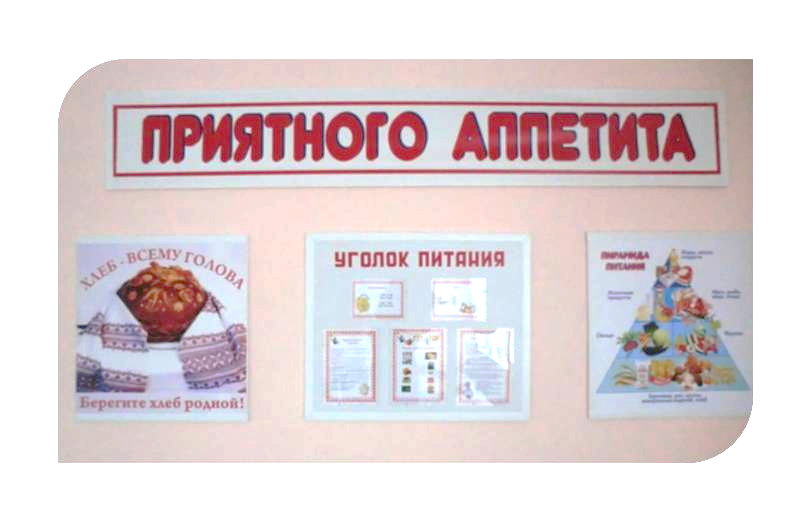  Несмотря ни на, что школа по-прежнему остается образцовой:  в ее стенах бурлит интересная, насыщенная жизнь.  К  новому учебному году  коллектив школы  получил замечательный подарок –  отремонтированный пищеблок с современным  оборудованием.Современное технологическое оборудование позволило разнообразить меню,  улучшить качество пищи, сделать её более привлекательной для детей. Ребята с удовольствием посещают школьную столовую.График питания учащихся:График питания учащихся:График питания учащихся:Классы  Время приема пищи  Время приема пищи  Классы  Обед 1 , 310.40 - 11.002,  411.45 - 12.05  Повар ПосудомойщицаГарунова Залена Гейбуллаевна  Шахбанова Нигар ГаджиэфендиевнаВсем известно, что наше здоровье зависит от правильного и сбалансированного питания.Всем известно, что наше здоровье зависит от правильного и сбалансированного питания.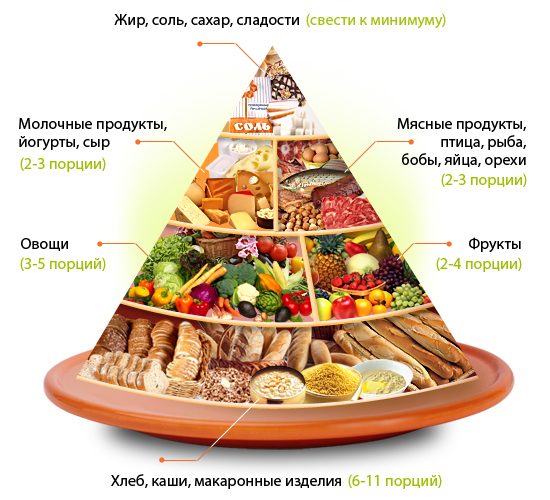  Необходимо помнить, что:Регулярное  питание является залогом   здоровья школьника;У школьников активно занимающихся умственным трудом  потребность в полноценном питании возрастает в 1,5 раза;Сбалансированное горячее питание позволяет школьнику поддерживать необходимый баланс белков, углеводов, жиров, витаминов и других минеральных веществ в организме на протяжении всего учебного дня;За фразой "школьное питание" стоит здоровье наших детей. По данным валеологов, болезни органов пищеварения у детей и подростков занимают 3-е место. Поэтому важным фактором сохранения здоровья учеников является организация правильного питания не только дома, но и в школе. Специалисты считают, что ухудшение здоровья детей связано с неполноценным питанием, гиповитаминозами, химическими загрязнениями окружающей среды, отсутствием навыков и привычек здорового образа жизни.За фразой "школьное питание" стоит здоровье наших детей. По данным валеологов, болезни органов пищеварения у детей и подростков занимают 3-е место. Поэтому важным фактором сохранения здоровья учеников является организация правильного питания не только дома, но и в школе. Специалисты считают, что ухудшение здоровья детей связано с неполноценным питанием, гиповитаминозами, химическими загрязнениями окружающей среды, отсутствием навыков и привычек здорового образа жизни.Классы Количество обучающихся Количество обучающихся, охваченных горячим питанием % охвата  1 - 44646 42,2%  Итого4646 42,2% Культуру питания формирует и оформление столовой. На столах всегда есть салфетки, столовые приборы.  Питьевой режим обеспечивается чистой питьевой водой. На окнах столовой жалюзи. В 2020 году за счет средств муниципального бюджета приобретено новое оборудование..